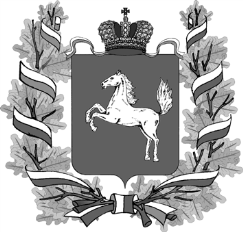 ДЕПАРТАМЕНТ ОБЩЕГО ОБРАЗОВАНИЯТОМСКОЙ ОБЛАСТИРАСПОРЯЖЕНИЕТомскОб организации и проведении регионального конкурса профессионального мастерства молодых педагогов «PROдвижение к вершинам мастерства» В целях повышения качества образования в организациях системы общего и дополнительного образования Томской области, профессионального мастерства молодых педагогов в системе образования региона, выявления, поддержки, поощрения, талантливых и эффективных молодых педагогических работников:Утвердить состав организационного комитета согласно приложению № 1 к настоящему распоряжению.Утвердить сроки проведения регионального конкурса профессионального мастерства молодых педагогов «PROдвижение к вершинам мастерства» (далее - Конкурс) в период с 8 февраля по 5 апреля 2021 года. Утвердить состав жюри регионального Конкурса согласно приложению № 2 к настоящему распоряжению.Утвердить Положение о проведении регионального Конкурса согласно приложению № 3 к настоящему распоряжению.Назначить оператором проведения регионального этапа Конкурса ТОИПКРО (далее - Оператор).ТОИПКРО (О.М. Замятина) обеспечить организационно-техническое, информационное и методическое сопровождение регионального Конкурса; Руководителям муниципальных органов, осуществляющих управление в сфере образования рекомендовать участие молодых педагогических работников в региональном Конкурсе в установленные сроки. Руководителям образовательных организаций, подведомственных Департаменту общего образования, обеспечить участие молодых педагогических работников в региональном Конкурсе в установленные сроки.Контроль за исполнением настоящего распоряжения возложить на Вторину Е.В., заместителя начальника Департамента общего образования.Начальник Департамента                                                         	И.Б. ГрабцевичМарина Станиславовна Садиева8(3822) 51-00-11 sadieva@edu.tomsk.gov.ruОксана Михайловна Замятина8(3822) 90-20-37zamyatina@tpu.ruПриложение № 1 к распоряжениюДепартамента общего образования  Томской области от ____________ № _____________ Состав организационного комитетарегионального конкурса профессионального мастерства молодых педагогов «PROдвижение к вершинам мастерства»Вторина Е.В., заместитель начальника Департамента общего образования Томской области -  председатель оргкомитета.Садиева М.С., председатель комитета организационно-кадровой и правовой работы Департамента общего образования Томской области. Замятина О.М., ректор Областного государственного бюджетного учреждения дополнительного профессионального образования «Томский областной институт повышения квалификации и переподготовки работников образования».Панова Е.В., проректор по учебно-методической и организационной работе Областного государственного бюджетного учреждения дополнительного профессионального образования «Томский областной институт повышения квалификации и переподготовки работников образования».Степанян Е.И., главный бухгалтер Областного государственного бюджетного учреждения дополнительного профессионального образования «Томский областной институт повышения квалификации и переподготовки работников образования».Цегельникова А.Н., заведующая кафедрой педагогики и психологии Областного государственного бюджетного учреждения дополнительного профессионального образования «Томский областной институт повышения квалификации и переподготовки работников образования».Абдыкеров Ж.С., старший преподаватель кафедры педагогики и психологии Областного государственного бюджетного учреждения дополнительного профессионального образования «Томский областной институт повышения квалификации и переподготовки работников образования».Приложение № 2 к распоряжениюДепартамента общего образования  Томской области от ____________ № _____________ Состав жюрирегионального конкурса профессионального мастерства молодых педагогов«PROдвижение к вершинам мастерства»Ефремов В.С., директор ОГБОУ «Томский физико-технический лицей» - председатель жюри.Цегельникова А.Н., заведующий кафедрой педагогики и психологии ТОИПКРО – секретарь жюри.Садиева М.С., председатель комитета организационно-кадровой и правовой работы Департамента общего образования Томской области.Бочарова Г.В., заведующий центром организационно-методической работы ТОИПКРО.Ламтёва Ю.С., заместитель директора по научно-методической работу МАОУ «Зональненская СОШ» Томского района. Шевченко С.О., руководитель структурного подразделения дома детского творчества «Искорка» - центра досуга «Ариэль». Ковалева Ю.А., методист по инновационно-проектной деятельности МБОУ «Академический лицей г. Томска имени Г.А. Псахье».Ивасенко Г.А., заместитель директора по учебно-воспитательной работе МБОУ основной общеобразовательной школы для учащихся с ограниченными возможностями здоровья № 45 г. Томска.Варзарова Э.Г., победитель регионального конкурса профессионального мастерства молодых педагогов «PROдвижение к вершинам мастерства», учитель географии МБОУ Академический лицей им. Г.А. Псахье. Приложение № 3к распоряжениюДепартамента общего образования  Томской области от ____________ № _____________Положение о проведении регионального конкурса профессионального мастерства молодых педагогов «PROдвижение к вершинам мастерства»Общие положения1.1. 	Настоящее положение о проведении регионального конкурса профессионального мастерства молодых педагогов «PROдвижение к вершинам мастерства» в Томской области (далее - Конкурс) определяет порядок, организацию и проведение Конкурса.1.2. Учредителем Конкурса является Департамент общего образования Томской области.1.3. Основными принципами проведения Конкурса являются открытость, прозрачность критериев оценивания, коллегиальность принятия решений, равенство условий для всех участников Конкурса.1.4. Основными ценностями Конкурса являются: целостность, партнерство, инновации.2. Цели и задачиЦели Конкурса: создание условий для профессионального успеха молодых педагогических работников образовательных организаций Томской области, повышение престижа профессии учителя в системе образования региона.Основные задачи Конкурса:- выявление молодых талантливых педагогических работников системы общего и дополнительного образования Томской области, их поддержка и поощрение;- создание условий для самореализации молодых педагогических работников, раскрытия творческого потенциала;- мотивация педагогических работников к поиску и реализации инноваций в образовательном процессе.3. Участники Конкурса3.1. В Конкурсе принимают участие педагогические работники образовательных организаций системы общего и дополнительного образования (муниципальные образовательные организации, государственные общеобразовательные организации, в отношении которых Департамент общего образования Томской области осуществляет функции и полномочия учредителя), со стажем педагогической деятельности не более 5 лет, в возрасте до 35 лет (далее – Молодые педагоги). 3.2. Молодые педагоги, являющиеся победителями и участники Конкурса, занявшие с 1 по 30 место в Конкурсе в текущем году, имеют право повторно участвовать не ранее чем через два года.Сроки и этапы проведения Конкурса4.1. Конкурс проводится с 8 февраля по 5 апреля 2021 года.4.2. Конкурс состоит из двух этапов:4.2.1. Заочный этап Конкурса (сроки проведения: с 8 февраля по 1 марта 2021 года включительно). Участники предоставляют следующие материалы:- «Педагогический кейс»;- «Видео-самопрезентация».Заочный этап Конкурса проводится на основании оценки представленных конкурсных материалов, определенных настоящим Положением о проведении Конкурса. По итогам заочного этапа конкурса на основе составления единого рейтинга, определяется 40 участников, набравших наибольшее количество баллов, которые проходят в очный этап Конкурса. 4.2.2. Очный этап Конкурса (сроки проведения 25 по 31 марта 2021 года) включает в себя: - «Дебаты 2.0»;- «Деловую игру».4.4. Конкурс проводится на основании оценки предоставленных конкурсных материалов, определенных настоящим Положением о проведении Конкурса. 5. Организационный комитет КонкурсаОбщее руководство Конкурсом осуществляет организационный комитет (далее - Оргкомитет). Полномочия Оргкомитета:определяет требования к оформлению конкурсных материалов, предоставляемых на региональный конкурс «PROдвижение к вершинам мастерства»;обеспечивает доступ к информации о регламенте проведения регионального конкурса «PROдвижение к вершинам мастерства», состав участников, победителях и лауреатах на сайтах Учредителя и Оператора Конкурса.Заседания Оргкомитета проводятся председателем по мере необходимости. Заседание Оргкомитета считается правомочным, если в нем принимает участие не менее 2/3 утвержденного состава членов Оргкомитета.6. Оператор Конкурса6.1. Оператором Конкурса является Областное государственное бюджетное учреждение дополнительного профессионального образования «Томский областной институт повышения квалификации и переподготовки работников образования» (далее – Оператор).6.2. Оператор Конкурса осуществляет следующие функции:обеспечивает освещение подготовки и хода Конкурса в сети Интернет; опубликование Положения о Конкурсе на официальных сайтах Учредителя Конкурса (https://edu.tomsk.gov.ru) и Оператора Конкурса (https://toipkro.ru/).проводит экспертизу документов на предмет соответствия требованиям, указанным в п. 3.1 настоящего Положения. В случае несоответствия претендента требованиям Оператор в письменном виде информирует претендента в течении пяти рабочих дней с момента получения пакета документов;формирует счетную комиссию для подведения итогов Конкурса и формирования рейтинга участников;определяет сроки проведения конкурсных процедур;определяет сроки проведения установочного семинара и информационно-аналитического семинара для участников Конкурса;оставляет за собой право отклонить конкурсные материалы, не соответствующие требованиям соответствующие п.8.1.1. и п.10.1. настоящего Положения или же поданные с нарушение сроков п. 10.5 установленных настоящим Положением;организует работу Жюри Конкурса;формирует список победителей и участников Конкурса;осуществляет информирование об итогах Конкурса;организует церемонию награждения участников Конкурса;вносит предложения Учредителю по распространению педагогического опыта участников Конкурса.7. Жюри и счетная комиссия Конкурса7.1.	Для проведения Конкурса создается Жюри Конкурса (далее - Жюри), которое определяет участников, победителей регионального Конкурса. Списочный состав членов Жюри согласовывается и утверждается учредителем Конкурса.7.2.	Жюри формируется из 9 человек с равными правами, включая руководителей и заместителей руководителей образовательных организаций, педагогов-наставников, специалистов-практиков, имеющих опыт практической деятельности не менее 10 лет в области общего образования, методистов, представителя Департамента общего образования Томской области. 7.3.	Оценивание конкурсных заданий Конкурса осуществляется в соответствии с критериями, указанными в данном Положении.7.4. Для подсчета баллов и составления рейтинга участников Оператором Конкурса формируется и утверждается приказом Счётная комиссия в составе 3 человек не позднее, чем за 2 дня до начала конкурсных испытаний и продолжает свою работу до завершения всех этапов регионального Конкурса. 7.5.	По итогам конкурсных испытаний Счетная комиссия, в соответствии с оценочными листами, заполненными членами Жюри, оформляет сводный рейтинг, который подписывается председателем Жюри.8. Порядок проведения Конкурса8.1. Конкурсные испытания:8.1.1. Конкурсное задание заочного этапа «Педагогический кейс». На сайте ТОИПКРО каждый конкурсант выбирает один из двух кейсов, которые содержат вводную тематическую часть, проектную задачу и требования для решения задачи с обязательным использованием цифрового предметного инструментария.Решение кейса оформляется в виде презентации (Power Point, не более 20 слайдов, размер шрифта не менее 14) и отправляется на электронный адрес: konmolped@rambler.ru не позднее 05 апреля 2021 года включительно.8.1.2. Конкурсное задание заочного этапа «Видео-самопрезентация».Формат: видео выступление, которое предполагает раскрытие личностных и профессиональных компетенций, а также краткое описание своей деятельности, мотивации и целеполагания работы в школе.Формат видео mp4 или avi, длительность видео – 5-7 минут.8.1.3. Конкурсное задание очного этапа «Дебаты 2.0».Формат: Определенный вид краткой дискуссии, позволяющей быстро, кратко и грамотно доносить мысли и формулировать аргументы.Регламент игры: 20 минут.8.1.4. Конкурсное задание очного этапа «Деловая игра».Формат: в рамках «Деловой игры» участники получает роль, в которой ему необходимо достичь игровых целей. 9. Порядок и критерии оценивания конкурсных материалов9.1. Оценивание материалов осуществляется членами Жюри, результаты фиксируются в индивидуальном оценочном листе. Результаты оценки каждого члена Жюри сводятся в итоговый оценочный лист на основании которого формируется рейтинг Конкурсантов.Материалы, предоставленные на Конкурс, распределяются между членами Жюри так, чтобы конкурсные задания каждого участника были проанализированы и оценены не менее, чем 3 членами жюри. Подсчёт количества баллов, выставленных каждому участнику Конкурса, включает в себя следующие этапы:- по итогам каждого конкурсного испытания конкурсанту выставляется оценка, представляющая собой среднее арифметическое баллов, начисленных ему каждым членом Жюри по каждому из критериев (сумма баллов, выставленных членами жюри, делится на количество членов Жюри);- общий рейтинг участников Конкурса составляется на основе суммы оценок за каждое конкурсное испытание заочного и очного этапов.Оцениваются все конкурсные задания в баллах в соответствии со следующими критериями:9.1.1. Критерии оценки Конкурсного задания «Педагогический кейс»9.1.2. Критерии оценки Конкурсного задания «Видео-самопрезентация»9.1.3. Критерии оценки Конкурсного задания «Деловая игра»9.1.4. Критерии оценки Конкурсного задания «Деловая игра»9.2. Всего по результатам всех конкурсных испытаний определяется 30 призовых мест.9.3. Конкурсант может ознакомиться со своим личным рейтингом, в ответ на индивидуальный запрос, отправленный на электронный адрес Оператора, указанный в Положении, после подведения итогов Конкурса.9.4. Конфликт интересов:9.4.1. Жюри несет персональную ответственность за качество и объективность экспертной оценки. 9.4.2. В случае, если оценка работы имеет значимое расхождение, секретарь Жюри передает работу на обсуждение еще 1 члену Жюри.9.4.3. В случае если член Жюри имеет непосредственное отношение к конкурсанту или к работе, представленной на Конкурс, он не может оценивать данную работу. 9.4.4. Процедура обсуждения работ участников Конкурса и ход голосования по ним разглашению не подлежат.9.4.5. Работы, поданные на Конкурс, не рецензируются и не возвращаются, Жюри Конкурса не вступает в переписку с авторами работ.10. Конкурсная документация регионального Конкурса10.1.	Участник Конкурса от муниципальной образовательной организации предоставляет в муниципальный государственно-общественный совет по развитию общего образования (далее – МГОС), а Участник от государственной областной образовательной организации предоставляет в государственно-общественный совет по развитию образования в областных государственных образовательных организациях (далее – ГОС) следующие документы:Представление от образовательной организации (приложение 1);Заявку на участие в региональном Конкурсе (приложение 2);Конкурсные материалы.10.2.	 МГОС/ГОС рассматривает документы участника и оформляет протоколом решение о выдвижении участника на Конкурс. 10.3	 МГОС/ГОС оформляет для участника Конкурса следующие документы:Письмо-подтверждение, подписанное председателем и секретарем МГОС/ГОС (приложение 3);Выписку из протокола решения МГОС/ГОС.10.4.	Участник Конкурса направляет конкурсные материалы Оператору Конкурса в период с 8 февраля по 1 марта 2021 года включительно, на адрес электронной почты: konmolped@rambler.ru следующие документы (сканированные, цветной формат PDF):Представление от образовательной организации (приложение 3);Заявку на участие в Конкурсе (приложение 4);Письмо-подтверждение МГОС/ГОС (приложение 5);Выписку из протокола решения МГОС/ГОС;Согласие на обработку персональных данных (приложение 6);Конкурсные материалы;Цветная фотография конкурсанта (в файле с расширением .tiff или .jpg объемом не более 2 Мб, но не менее 0,3 Мб).10.5. Не подлежат рассмотрению материалы, подготовленные с нарушениями требований к оформлению и материалы, поступившие позже 1 марта 2021 года включительно.10.6. Материалы, представляемые Оператору, не возвращаются и могут быть использованы для публикаций в СМИ и при подготовке учебно-методических материалов Оператора.11. Определение и награждение победителей Конкурса11.1. Всем участникам Конкурса вручаются сертификаты об участии в Конкурсе.11.2. Участники Конкурса, набравшие наибольшее количество баллов в общем рейтинге (1-10 место) Конкурса, становятся победителями Конкурса и награждаются дипломами победителей.11.3. Участники, набравшие наибольшее количество баллов в общем рейтинге (следующие после победителей) награждаются дипломами II (11-20 место) и III (21-30 место) степени. 11. 4. На основании Постановления Губернатора Томской области от 26.03.2020 № 25 «О премиях Губернатора Томской области лучшим педагогическим и руководящим работникам в сфере общего и дополнительного образования Томской области» присуждаются 10 премии в размере 120 тысяч рублей – победителям регионального конкурса профессионального мастерства молодых педагогов «PROдвижение к вершинам мастерства»;10 премии в размере 60 тысяч рублей каждая – участникам регионального конкурса профессионального мастерства молодых педагогов «PROдвижение к вершинам мастерства», занявшим в рейтинге участников конкурса 11-е - 20-е места;10 премий в размере 30 тысяч рублей каждая – участникам регионального конкурса профессионального мастерства молодых педагогов «PROдвижение к вершинам мастерства», занявшим в рейтинге участников конкурса 21-е - 30-е места.12. Финансирование Конкурса12.1. Финансирование проведения Конкурса осуществляется за счет средств субсидии на иные цели.12.2. Для проведения Конкурса допускается привлечение внебюджетных и спонсорских средств. 13. Заключительные положения13.1. Организаторы оставляют за собой право публиковать дополнительную информацию о Конкурсе на официальных сайтах Учредителя и Оператора.Контактный телефон Оператора: +7 (3822) 90-20-56Приложение 1к Положению КонкурсаВ муниципальный государственныйобщественный совет по развитию общегообразования/ государственно-общественный совет по развитию образования в областных государственных образовательных организациях для участия в региональном конкурсе профессиональногомастерства молодых педагогов«PROдвижение к вершинам мастерства» в 2021 годуПРЕДСТАВЛЕНИЕ__________________________________________________________________________(наименование организации, выдвигающей участника)выдвигает________________________ ________________________________________(фамилия, имя, отчество участника в родительном падеже)__________________________________________________________________________(занимаемая должность, наименование по трудовой книжке)__________________________________________________________________________(место работы, наименование – по уставу образовательной организации)для участия в региональном конкурсе профессионального мастерства молодых педагогов «PROдвижение к вершинам мастерства»Руководитель ОО   _________________________/___________________________________________________/             (подпись с расшифровкой фамилии, имени, отчества руководителя ОО)             «____»___________________2020 г.                                            М.П.Приложение 2
к Положению КонкурсаВ муниципальный государственныйобщественный совет по развитию общегообразования/ государственно-общественныйсовет по развитию образования в областных государственных образовательных организациях для участия в региональном конкурсе профессиональногомастерства молодых педагогов«PROдвижение к вершинам мастерства» в 2021 годуЗаявкана рассмотрение кандидатуры для участия в региональном конкурсе профессиональногомастерства молодых педагогов «PROдвижение к вершинам мастерства» Полное наименование образовательной организации: ФИО руководителя: Телефон/факс: Электронная почта:  ФИО участникаТелефон/факс: Электронная почта:  Дата заполнения            _______________________Подпись руководителя ______________________________                                          (ФИО расшифровать)М.П.Приложение 3
к Положению КонкурсаВ Оргкомитет Конкурса для участия в региональном конкурсе профессиональногомастерства молодых педагогов«PROдвижение к вершинам мастерства» в 2021 годуПредставление_____________________________________________________________________________(наименование образовательной организации, выдвигающей участника)выдвигает_______________________ ____________________________________(фамилия, имя, отчество участника)____________________________________________________________________________(занимаемая должность, наименование по трудовой книжке)_____________________________________________________________________________                        (место работы, наименование – по уставу образовательной организации)для участия в региональном конкурсе профессионального мастерства молодых педагогов «PROдвижение к вершинам мастерства»  _____________________________________________________________________________Руководитель ОО____________________/_________________________________________________________________________/(подпись с расшифровкой фамилии, имени, отчества руководителя ОО)«____»___________________20__ г.                                            М.П.Приложение 4к Положению КонкурсаЗаявкана участие в региональном конкурсе профессиональногомастерства молодых педагогов«PROдвижение к вершинам мастерства» в 2021 годуК заявке прикладываются выписка из протокола о решении органа самоуправления образовательной организации о выдвижении данного участника на Конкурс, заверенная подписью руководителя и печатью образовательной организации. Приложение 5к Положению КонкурсаВ Оргкомитет регионального конкурса профессиональногомастерства молодых педагогов«PROдвижение к вершинам мастерства» в 2021 годуПисьмо-подтверждение_____________________________________________________________________________________________(наименование МГОС/ГОС, выдвигающая участника)выдвигает_______________________ __________________________________________________________(фамилия, имя, отчество кандидата)____________________________________________________________________________________________                                  (занимаемая должность, наименование по трудовой книжке)____________________________________________________________________________________________                        (место работы, наименование – по уставу образовательной организации)для участия в региональном конкурсе профессионального мастерства молодых педагогов «PROдвижение к вершинам мастерства» в 2021 году.	Настоящим письмом подтверждаем, что победители и участники Конкурса в течение последующих лет будут распространять опыт профессиональной деятельности в мероприятиях системы общего и дополнительного образования.Председатель муниципального государственно-общественного совета по развитию общего образования/государственно-общественного совета по развитию образования в областных государственных образовательных организациях______________  _____________________________________________/			(подпись с расшифровкой фамилии, имени, отчества руководителя)«____»___________________20__ г.                                            М.П.К письму-подтверждению прикладывается выписка из протокола решения заседания МГОС/ГОС о выдвижении данного участника на Конкурс (в формате pdf).Приложение 6 к Положению КонкурсаСОГЛАСИЕсубъекта персональных данных на обработку персональных данных*Я, __________________________________________________________________________,                                           (фамилия, имя, отчество участника Конкурса)паспорт (иной документ, удостоверяющий личность) серия_____________№____________выдан:_______________________________________________________________________,                                                        (серия, номер, кем и когда выдан)проживающий(ая) по адресу: _________________________________________________________________________________________________________________________________,                                             (указать адрес проживания участника Конкурса)настоящим даю своё согласие Областному государственному бюджетному учреждению дополнительного профессионального образования «Томский областной институт повышения квалификации и переподготовки работников образования» (далее – оператор) (или указывается иная организация) на обработку оператором (включая получение от меня и/или от любых третьих лиц с учётом требований действующего законодательства Российской Федерации) моих персональных данных и подтверждаю, что, давая такое согласие, я действую в соответствии со своей волей и в своих интересах.Согласие даётся мною в целях заключения с оператором любых договоров, направленных на оказание мне услуг по представлению документов в оргкомитет регионального конкурса профессионального мастерства молодых педагогов «PROдвижение к вершинам мастерства» (далее – Конкурс) и распространяется на следующую информацию: фамилия, имя, отчество, год, месяц, дата рождения, образование, должность, стаж, номер телефона, адрес электронной почты (далее - персональные данные) - Федеральный закон от 27.07.2006 № 152-ФЗ «О персональных данных».Настоящее согласие предоставляется на осуществление любых действий в отношении моих персональных данных, которые необходимы или желаемы для достижения указанных выше целей, включая – без ограничения – сбор, систематизацию, накопление, хранение, уточнение (обновление, изменение), использование, распространение (в том числе передача) персональных данных, а также осуществление любых иных действий с моими персональными данными с учётом требований действующего законодательства Российской Федерации.Обработка персональных данных осуществляется оператором с применением следующих основных способов (но не ограничиваясь ими): хранение, запись на электронные носители и их хранение, составление перечней.Настоящим я признаю и подтверждаю, что в случае необходимости предоставления персональных данных для достижения указанных выше целей третьим лицам (в том числе, но не ограничиваясь, Министерством просвещения Российской Федерации и т. д.), а равно как при привлечении третьих лиц к оказанию услуг в моих интересах оператор вправе в необходимом объёме раскрывать для совершения вышеуказанных действий информацию обо мне лично (включая мои персональные данные) таким третьим лицам.ДатаПодпись          от _______________                                      № ____________Соответствие предлагаемых решений контексту кейса0-20 балловОбоснованность (актуальность, аргументация)0-20 балловСоответствие требованиям к оформлению 0-10 балловМаксимальное количество баллов -50Соответствие деятельности педагога требованиям федеральных государственных стандартов общего образования и профессионального стандарта0-10 балловОригинальность презентации0-10 балловПрактикоориентированность деятельности педагога 0-10 балловУмение работать с цифровыми технологиями0-10 балловОбщая культура и коммуникативные качества (эрудиция, нестандартность мышления, стиль общения, способность к импровизации)0-10 балловМаксимальное количество баллов - 50Содержательная убедительность0-10 балловЛогическая убедительность0-10 балловРиторическая убедительность 0-10 балловЭмоциональная убедительность0-10 балловКачество вопросов и ответов0-10 балловМаксимальное количество баллов - 50Лидерские качества педагога0 – 10 балловУмение действовать в ситуации неопределенности0 – 10 балловРабота в команде0 – 10 балловСпособность достигать игровых целей0 – 10 балловКреативность и оригинальность мышления в решении задач0 – 10 балловМаксимальное количество баллов - 50Образовательная организацияСведения о конкурсанте:Сведения о конкурсанте:1. Ф.И.О. конкурсанта (полностью)2. Дата рождения3. Должность (для учителей-предметников указать предмет)4. Педагогический стаж/в занимаемой должности5. Телефон, электронная почта кандидата6. Профиль в социальных сетях8. Опыт и результат участия в профессиональных конкурсах:- муниципальный уровень;- региональный уровень;- федеральный уровень (название, год участия, занятое место)